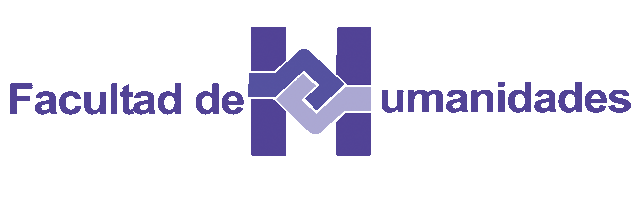 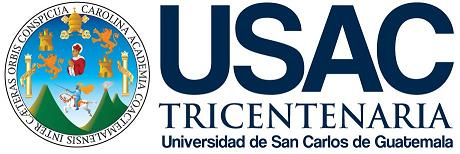 Fotografía								Sello de recibidoSOLICITUD PARA PLAZA CONVOCADA A OPOSICIÓNEl formulario deberá contener la información completa. Para cada plaza se presentará un formulario y se acompañará con la documentación requerida, con copias del o los expedientes, para colocar el sello de recibido. No se recibirán expedientes incompletos ni después de la fecha límite de recepción. 1. GENERALESNombres                                  Apellidos                            Apellido de CasadaSexo: M      F           Estado Civil: Casado      Soltero      Otro Dirección: No. de Teléfono:           Nacionalidad:       Pasaporte No: (Sólo extranjeros)DPI:                                             Extendido en:                                                                                               (Municipio)                           (Departamento)No. Afiliación del IGSS:                    Reg. De Personal No:Títulos o Grados que acredita: Colegiado No. 	Si es graduado en el extranjero: Fecha Incorporación:                                                  Acuerdo No. 	2. DATOS DE LA PLAZA Plaza No.                       Departamento 	Horas de contratación:                        Horario: Carga académica: Indicar código y nombre de cada asignatura, por semestre:1er. Semestre 2do. Semestre 3. RELACIÓN LABORALInstitución en donde labora actualmente: Horario de trabajo: Dirección y Teléfono: 4. DOCUMENTOS QUE ACOMPAÑA: (En el orden indicado y debidamente foliados)El inicio 4. 7 aplica para Plazas del Departamento de Filosofía Este expediente consta de                folios en total.Fecha: Firma del Solicitante:No. Documento Si No 4.1. Hoja de solicitud de plaza (una por cada plaza que solicite con copia para colocar sello de recibido)4.2. Fotocopia DPI4.3. Fotocopia autenticada del Acta Examen de carrera intermedia y Licenciatura.4.4.Constancia Colegiado Activo (del presente ciclo académico).4.5 Declaración Jurada de cargos Universitarios y Extrauniversitarios (En original para cada expediente.  Se descarga de la página web)4.6Curriculum Vitae original (según lo preceptuado en el Artículo 22 del Reglamento de Concurso de Oposición).4. 7. 4.7  Proyecto de investigación sobre tema filosófico.